Мероприятия по комплексной безопасности.   9 класс.11.01        "Компьютер -   «ЗА» ИЛИ «ПРОТИВ»?  - беседа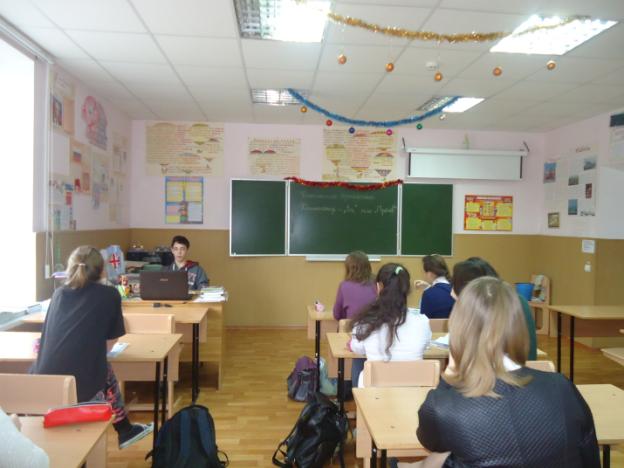 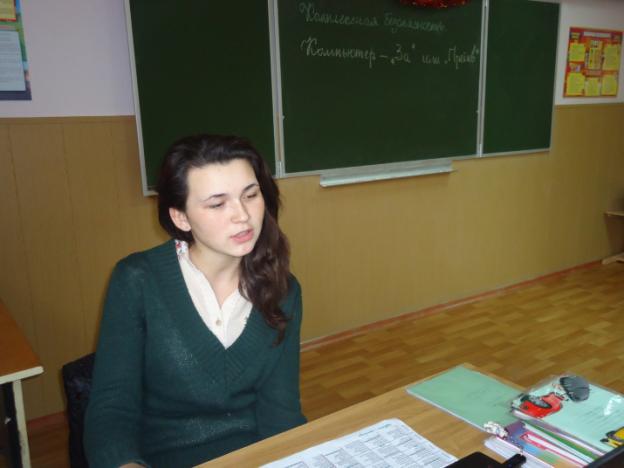 12.01       «Терроризм – угроза обществу» - изучение памятки. Презентация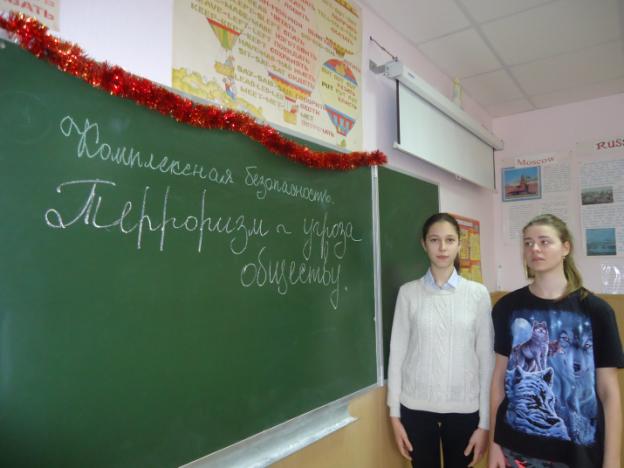 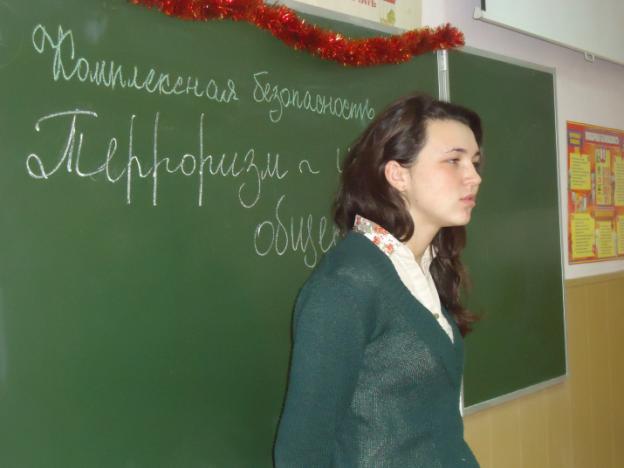 15.01         «Что? Где? Когда?». Викторина по ПДД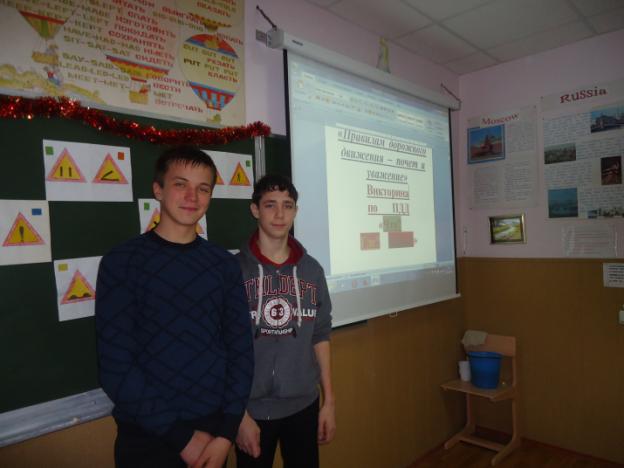 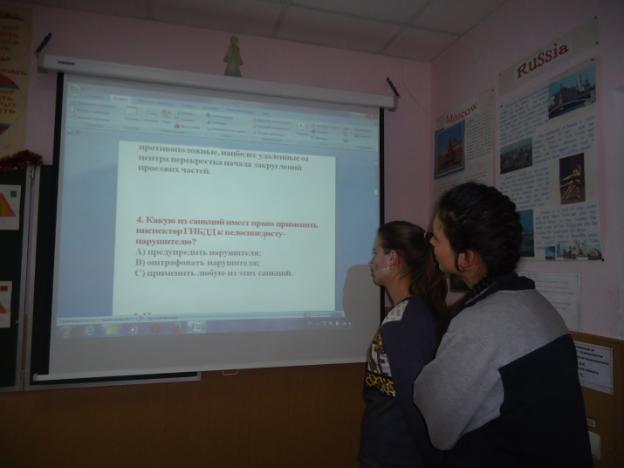 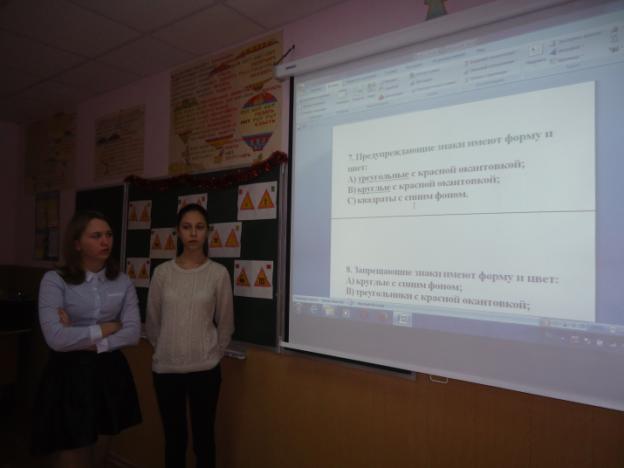 19.01          "Компьютер - друг или враг?" - Внеклассное мероприятие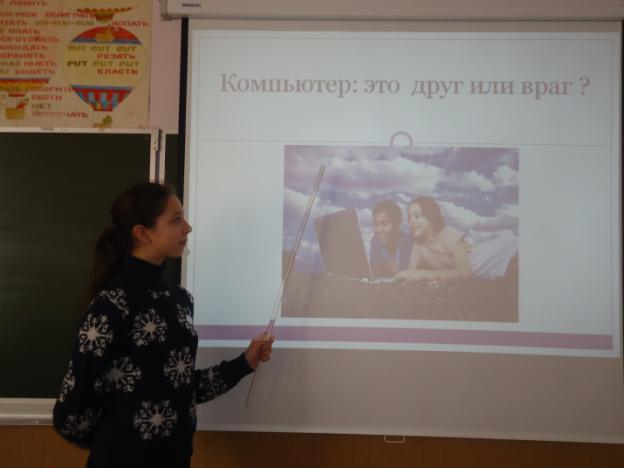 22.01           Мы против пожаров! - Классный час и презентации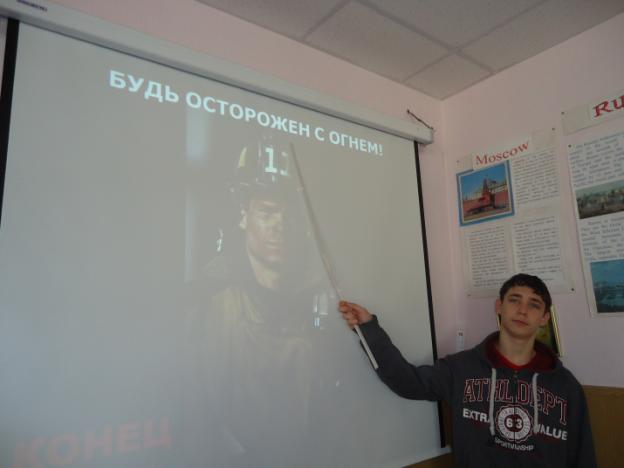 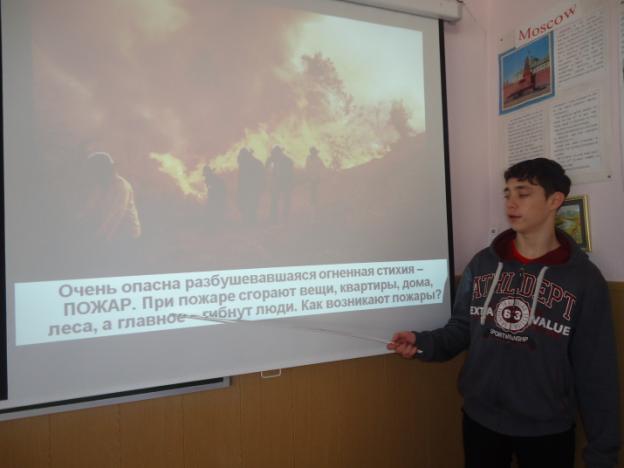 27.01          ЗОЖ – наш выбор. «Чем опасна татуировка» . Классный час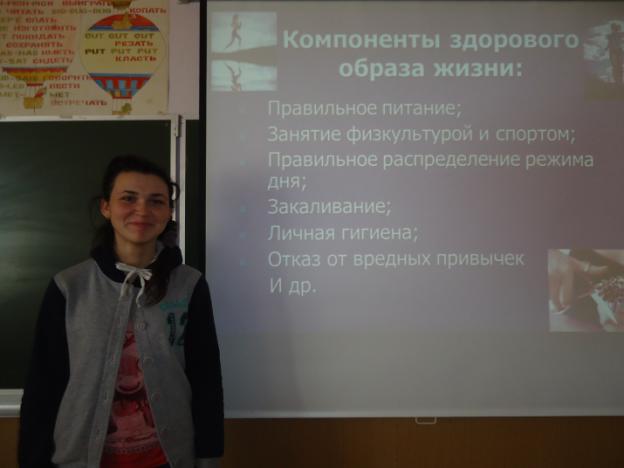 